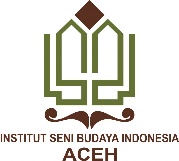 INSTITUT SENI BUDAYA INDONESIA ACEHJURUSAN SENI RUPA DAN DESAINPROGRAM STUDI KRIYA SENIINSTITUT SENI BUDAYA INDONESIA ACEHJURUSAN SENI RUPA DAN DESAINPROGRAM STUDI KRIYA SENIINSTITUT SENI BUDAYA INDONESIA ACEHJURUSAN SENI RUPA DAN DESAINPROGRAM STUDI KRIYA SENIINSTITUT SENI BUDAYA INDONESIA ACEHJURUSAN SENI RUPA DAN DESAINPROGRAM STUDI KRIYA SENIINSTITUT SENI BUDAYA INDONESIA ACEHJURUSAN SENI RUPA DAN DESAINPROGRAM STUDI KRIYA SENIINSTITUT SENI BUDAYA INDONESIA ACEHJURUSAN SENI RUPA DAN DESAINPROGRAM STUDI KRIYA SENIINSTITUT SENI BUDAYA INDONESIA ACEHJURUSAN SENI RUPA DAN DESAINPROGRAM STUDI KRIYA SENIRENCANA PEMBELAJARAN SEMESTER (RPS)RENCANA PEMBELAJARAN SEMESTER (RPS)RENCANA PEMBELAJARAN SEMESTER (RPS)RENCANA PEMBELAJARAN SEMESTER (RPS)RENCANA PEMBELAJARAN SEMESTER (RPS)RENCANA PEMBELAJARAN SEMESTER (RPS)RENCANA PEMBELAJARAN SEMESTER (RPS)Nama Mata KuliahNama Mata KuliahNama Mata KuliahKode Mata KuliahBobot (sks)Bobot (sks)SemesterTanggal PenyusunanRagam Hias AcehRagam Hias AcehRagam Hias AcehMSR10133I3 Agustus 2021Otorisasi/PengesahanOtorisasi/PengesahanOtorisasi/PengesahanNama Koordinator Pengembang RPSNama Koordinator Pengembang RPSKoordinator Bidang Keahlian Ka PRODIKa PRODIOtorisasi/PengesahanOtorisasi/PengesahanOtorisasi/PengesahanSaniman Andi Kafri, S.Sn., M.Sn Saniman Andi Kafri, S.Sn., M.Sn Fauziana Izzati, S.Sn., M.SnMiftahun Naufa, S.Sn., M.Sn Miftahun Naufa, S.Sn., M.Sn Capaian Pembelajaran (CP)CPL-PRODI (Capaian Pembelajaran Lulusan Program Studi) Yang Dibebankan Pada Mata KuliahCPL-PRODI (Capaian Pembelajaran Lulusan Program Studi) Yang Dibebankan Pada Mata KuliahCPL-PRODI (Capaian Pembelajaran Lulusan Program Studi) Yang Dibebankan Pada Mata KuliahCPL-PRODI (Capaian Pembelajaran Lulusan Program Studi) Yang Dibebankan Pada Mata KuliahCPL-PRODI (Capaian Pembelajaran Lulusan Program Studi) Yang Dibebankan Pada Mata KuliahCPL-PRODI (Capaian Pembelajaran Lulusan Program Studi) Yang Dibebankan Pada Mata KuliahCPL-PRODI (Capaian Pembelajaran Lulusan Program Studi) Yang Dibebankan Pada Mata KuliahCapaian Pembelajaran (CP)Mampu memformulasikan ragam hias Aceh sebagai sumber pengetahuan dan kreativitas seni.Mampu mentransformasikan nilai-nilai arsitektur Aceh sebagai dasar pengetahuan dan kretivitas seni.Mampu memformulasikan ragam hias Aceh sebagai sumber pengetahuan dan kreativitas seni.Mampu mentransformasikan nilai-nilai arsitektur Aceh sebagai dasar pengetahuan dan kretivitas seni.Mampu memformulasikan ragam hias Aceh sebagai sumber pengetahuan dan kreativitas seni.Mampu mentransformasikan nilai-nilai arsitektur Aceh sebagai dasar pengetahuan dan kretivitas seni.Mampu memformulasikan ragam hias Aceh sebagai sumber pengetahuan dan kreativitas seni.Mampu mentransformasikan nilai-nilai arsitektur Aceh sebagai dasar pengetahuan dan kretivitas seni.Mampu memformulasikan ragam hias Aceh sebagai sumber pengetahuan dan kreativitas seni.Mampu mentransformasikan nilai-nilai arsitektur Aceh sebagai dasar pengetahuan dan kretivitas seni.Mampu memformulasikan ragam hias Aceh sebagai sumber pengetahuan dan kreativitas seni.Mampu mentransformasikan nilai-nilai arsitektur Aceh sebagai dasar pengetahuan dan kretivitas seni.Capaian Pembelajaran (CP)CPMK (Capaian Pembelajaran Mata Kuliah)CPMK (Capaian Pembelajaran Mata Kuliah)CPMK (Capaian Pembelajaran Mata Kuliah)CPMK (Capaian Pembelajaran Mata Kuliah)CPMK (Capaian Pembelajaran Mata Kuliah)CPMK (Capaian Pembelajaran Mata Kuliah)CPMK (Capaian Pembelajaran Mata Kuliah)Capaian Pembelajaran (CP)Mampu merevitalisasi produk kriya tradisiMampu membuat produk kriya yang difungsikan pada perlengkapan interior dan eksterior ruangan.	Mampu merevitalisasi produk kriya tradisiMampu membuat produk kriya yang difungsikan pada perlengkapan interior dan eksterior ruangan.	Mampu merevitalisasi produk kriya tradisiMampu membuat produk kriya yang difungsikan pada perlengkapan interior dan eksterior ruangan.	Mampu merevitalisasi produk kriya tradisiMampu membuat produk kriya yang difungsikan pada perlengkapan interior dan eksterior ruangan.	Mampu merevitalisasi produk kriya tradisiMampu membuat produk kriya yang difungsikan pada perlengkapan interior dan eksterior ruangan.	Mampu merevitalisasi produk kriya tradisiMampu membuat produk kriya yang difungsikan pada perlengkapan interior dan eksterior ruangan.	Diskripsi Singkat MKPemahaman teori dan praktik yang membahas ruang lingkup ragam hias Aceh, konsep pelayanan prima dan prosedur pengerjaan ragam hias Aceh yang sesuai dengan konsep K 3 menciptakan desain motif ragam hias Aceh dengan menerapkan unsur-unsur dan prinsip desain, sumber ide dan perkembangannya. Teknik membesar dan mengecilkan pola ragam hias Aceh. Teknik memindahkan motif pada desain struktur, menghias benda fungsional dan dekoratif.Pemahaman teori dan praktik yang membahas ruang lingkup ragam hias Aceh, konsep pelayanan prima dan prosedur pengerjaan ragam hias Aceh yang sesuai dengan konsep K 3 menciptakan desain motif ragam hias Aceh dengan menerapkan unsur-unsur dan prinsip desain, sumber ide dan perkembangannya. Teknik membesar dan mengecilkan pola ragam hias Aceh. Teknik memindahkan motif pada desain struktur, menghias benda fungsional dan dekoratif.Pemahaman teori dan praktik yang membahas ruang lingkup ragam hias Aceh, konsep pelayanan prima dan prosedur pengerjaan ragam hias Aceh yang sesuai dengan konsep K 3 menciptakan desain motif ragam hias Aceh dengan menerapkan unsur-unsur dan prinsip desain, sumber ide dan perkembangannya. Teknik membesar dan mengecilkan pola ragam hias Aceh. Teknik memindahkan motif pada desain struktur, menghias benda fungsional dan dekoratif.Pemahaman teori dan praktik yang membahas ruang lingkup ragam hias Aceh, konsep pelayanan prima dan prosedur pengerjaan ragam hias Aceh yang sesuai dengan konsep K 3 menciptakan desain motif ragam hias Aceh dengan menerapkan unsur-unsur dan prinsip desain, sumber ide dan perkembangannya. Teknik membesar dan mengecilkan pola ragam hias Aceh. Teknik memindahkan motif pada desain struktur, menghias benda fungsional dan dekoratif.Pemahaman teori dan praktik yang membahas ruang lingkup ragam hias Aceh, konsep pelayanan prima dan prosedur pengerjaan ragam hias Aceh yang sesuai dengan konsep K 3 menciptakan desain motif ragam hias Aceh dengan menerapkan unsur-unsur dan prinsip desain, sumber ide dan perkembangannya. Teknik membesar dan mengecilkan pola ragam hias Aceh. Teknik memindahkan motif pada desain struktur, menghias benda fungsional dan dekoratif.Pemahaman teori dan praktik yang membahas ruang lingkup ragam hias Aceh, konsep pelayanan prima dan prosedur pengerjaan ragam hias Aceh yang sesuai dengan konsep K 3 menciptakan desain motif ragam hias Aceh dengan menerapkan unsur-unsur dan prinsip desain, sumber ide dan perkembangannya. Teknik membesar dan mengecilkan pola ragam hias Aceh. Teknik memindahkan motif pada desain struktur, menghias benda fungsional dan dekoratif.Pemahaman teori dan praktik yang membahas ruang lingkup ragam hias Aceh, konsep pelayanan prima dan prosedur pengerjaan ragam hias Aceh yang sesuai dengan konsep K 3 menciptakan desain motif ragam hias Aceh dengan menerapkan unsur-unsur dan prinsip desain, sumber ide dan perkembangannya. Teknik membesar dan mengecilkan pola ragam hias Aceh. Teknik memindahkan motif pada desain struktur, menghias benda fungsional dan dekoratif.Bahan Kajian / Materi PembelajaranRuang lingkup ragam hias AcehMenerapkan ragam hias aceh pada media kertas manila dengan mengangkat beberapa ornament daerah yang ada di Aceh.Ruang lingkup ragam hias AcehMenerapkan ragam hias aceh pada media kertas manila dengan mengangkat beberapa ornament daerah yang ada di Aceh.Ruang lingkup ragam hias AcehMenerapkan ragam hias aceh pada media kertas manila dengan mengangkat beberapa ornament daerah yang ada di Aceh.Ruang lingkup ragam hias AcehMenerapkan ragam hias aceh pada media kertas manila dengan mengangkat beberapa ornament daerah yang ada di Aceh.Ruang lingkup ragam hias AcehMenerapkan ragam hias aceh pada media kertas manila dengan mengangkat beberapa ornament daerah yang ada di Aceh.Ruang lingkup ragam hias AcehMenerapkan ragam hias aceh pada media kertas manila dengan mengangkat beberapa ornament daerah yang ada di Aceh.Ruang lingkup ragam hias AcehMenerapkan ragam hias aceh pada media kertas manila dengan mengangkat beberapa ornament daerah yang ada di Aceh.Daftar ReferensiUtama:Utama:Daftar ReferensiA. Musa  Sujiman, Dkk, 1996, Arsitektur Seni Rupa Aceh, Cv. Sepakat Baru Darussalam, Banda AcehGustami, SP, 2008, Nukilan Seni Ornamen Indonesia, .Arindo, Yogyakarta.Mirsa Rinaldi, 2013, Rumoh Aceh, Graha Ilmu, YogyakartaAra, L.k, 2009, Ensiklopedi Aceh Musik, Tari, Teater, Seni Rupa Aceh, Yayasan Mata Air Jernih,Banda AcehA. Musa  Sujiman, Dkk, 1996, Arsitektur Seni Rupa Aceh, Cv. Sepakat Baru Darussalam, Banda AcehGustami, SP, 2008, Nukilan Seni Ornamen Indonesia, .Arindo, Yogyakarta.Mirsa Rinaldi, 2013, Rumoh Aceh, Graha Ilmu, YogyakartaAra, L.k, 2009, Ensiklopedi Aceh Musik, Tari, Teater, Seni Rupa Aceh, Yayasan Mata Air Jernih,Banda AcehA. Musa  Sujiman, Dkk, 1996, Arsitektur Seni Rupa Aceh, Cv. Sepakat Baru Darussalam, Banda AcehGustami, SP, 2008, Nukilan Seni Ornamen Indonesia, .Arindo, Yogyakarta.Mirsa Rinaldi, 2013, Rumoh Aceh, Graha Ilmu, YogyakartaAra, L.k, 2009, Ensiklopedi Aceh Musik, Tari, Teater, Seni Rupa Aceh, Yayasan Mata Air Jernih,Banda AcehA. Musa  Sujiman, Dkk, 1996, Arsitektur Seni Rupa Aceh, Cv. Sepakat Baru Darussalam, Banda AcehGustami, SP, 2008, Nukilan Seni Ornamen Indonesia, .Arindo, Yogyakarta.Mirsa Rinaldi, 2013, Rumoh Aceh, Graha Ilmu, YogyakartaAra, L.k, 2009, Ensiklopedi Aceh Musik, Tari, Teater, Seni Rupa Aceh, Yayasan Mata Air Jernih,Banda AcehA. Musa  Sujiman, Dkk, 1996, Arsitektur Seni Rupa Aceh, Cv. Sepakat Baru Darussalam, Banda AcehGustami, SP, 2008, Nukilan Seni Ornamen Indonesia, .Arindo, Yogyakarta.Mirsa Rinaldi, 2013, Rumoh Aceh, Graha Ilmu, YogyakartaAra, L.k, 2009, Ensiklopedi Aceh Musik, Tari, Teater, Seni Rupa Aceh, Yayasan Mata Air Jernih,Banda AcehA. Musa  Sujiman, Dkk, 1996, Arsitektur Seni Rupa Aceh, Cv. Sepakat Baru Darussalam, Banda AcehGustami, SP, 2008, Nukilan Seni Ornamen Indonesia, .Arindo, Yogyakarta.Mirsa Rinaldi, 2013, Rumoh Aceh, Graha Ilmu, YogyakartaAra, L.k, 2009, Ensiklopedi Aceh Musik, Tari, Teater, Seni Rupa Aceh, Yayasan Mata Air Jernih,Banda AcehA. Musa  Sujiman, Dkk, 1996, Arsitektur Seni Rupa Aceh, Cv. Sepakat Baru Darussalam, Banda AcehGustami, SP, 2008, Nukilan Seni Ornamen Indonesia, .Arindo, Yogyakarta.Mirsa Rinaldi, 2013, Rumoh Aceh, Graha Ilmu, YogyakartaAra, L.k, 2009, Ensiklopedi Aceh Musik, Tari, Teater, Seni Rupa Aceh, Yayasan Mata Air Jernih,Banda AcehDaftar ReferensiPendukung:Pendukung:Daftar ReferensiBaharudin Ahmad, 2017, Ornamen Minangkabau dalam Perspektif Ikonografi, Institut Seni Indonesia Padangpanjang, Padangpanjang.Baharudin Ahmad, 2017, Ornamen Minangkabau dalam Perspektif Ikonografi, Institut Seni Indonesia Padangpanjang, Padangpanjang.Baharudin Ahmad, 2017, Ornamen Minangkabau dalam Perspektif Ikonografi, Institut Seni Indonesia Padangpanjang, Padangpanjang.Baharudin Ahmad, 2017, Ornamen Minangkabau dalam Perspektif Ikonografi, Institut Seni Indonesia Padangpanjang, Padangpanjang.Baharudin Ahmad, 2017, Ornamen Minangkabau dalam Perspektif Ikonografi, Institut Seni Indonesia Padangpanjang, Padangpanjang.Baharudin Ahmad, 2017, Ornamen Minangkabau dalam Perspektif Ikonografi, Institut Seni Indonesia Padangpanjang, Padangpanjang.Baharudin Ahmad, 2017, Ornamen Minangkabau dalam Perspektif Ikonografi, Institut Seni Indonesia Padangpanjang, Padangpanjang.Nama DosenPengampuSaniman Andi Kafri, S.Sn., M.Sn, Fauziana Izzati, M.SnSaniman Andi Kafri, S.Sn., M.Sn, Fauziana Izzati, M.SnSaniman Andi Kafri, S.Sn., M.Sn, Fauziana Izzati, M.SnSaniman Andi Kafri, S.Sn., M.Sn, Fauziana Izzati, M.SnSaniman Andi Kafri, S.Sn., M.Sn, Fauziana Izzati, M.SnSaniman Andi Kafri, S.Sn., M.Sn, Fauziana Izzati, M.SnSaniman Andi Kafri, S.Sn., M.Sn, Fauziana Izzati, M.SnMata kuliahprasyarat (Jika ada)Ragam Hias Aceh Ragam Hias Aceh Ragam Hias Aceh Ragam Hias Aceh Ragam Hias Aceh Ragam Hias Aceh Ragam Hias Aceh Minggu Ke-Sub-CPMK(Kemampuan akhir yg direncanakan)Bahan Kajian (Materi Pembelajaran)Bentuk dan Metode Pembelajaran Estimasi WaktuPengalaman Belajar MahasiswaPenilaianPenilaianPenilaianMinggu Ke-Sub-CPMK(Kemampuan akhir yg direncanakan)Bahan Kajian (Materi Pembelajaran)Bentuk dan Metode Pembelajaran Estimasi WaktuPengalaman Belajar MahasiswaKriteria & BentukIndikatorBobot (%)(1)(2)(3)(4)(5)(6)(7)(8)(9)1Mampu menjelaskan defenisi ragam hias Aceh Kontrak perkuliahanDefenisiCeramah dan Diskusi3 x 50 menitMahaiswa mengetahui definisi dari ragam hias Aceh Pemahaman Kemampuan mahasiswa dalam memahami.52-3Mampu  menerapkan ragam hias aceh (Aceh Utara) pada media karton manila dengan teknik arsir hitam putih Analisis AplikasiEvaluasiProject Base LearningTugas:Mahasiswa dibagi menjadi beberapa kelompok dan membuat Rancangan desain ragam hias Aceh Utara  kemudian dipresentasikan dan diterapkan dalam bentuk karya 2 Dimensi6 x 50 menitMahasiswa bisa membuat ragam hias Aceh pada kertas karton manila KreatifInovatifKerapian dan kebersihanMengaplikasikan ornamen.104-5Mampu  menerapkan ragam hias aceh (Aceh Besar) pada media karton manila menggunakan cat posterAnalisis AplikasiEvaluasi Project Base LearningTugas:Mahasiswa dibagi menjadi beberapa kelompok dan membuat Rancangan desain ragam hias Aceh Besar kemudian dipresentasikan dan diterapkan dalam bentuk karya 2 Dimensi6 x 50 menitMahasiswa mengetahui bentuk dan bisa membuat ragam hias Aceh Besar pada kertas karton manila dengan menggunakan cat posterKreatifInovatifKerapian dan kebersihanKemampuan dalam  Membuat  Ragam Hias Aceh Besar106-7Mampu  menerapkan ragam hias aceh (Aceh Tengah) pada media karton manila menggunakan cat posterAnalisis AplikasiEvaluasiProject Base LearningTugas:Mahasiswa dibagi menjadi beberapa kelompok dan membuat Rancangan desain ragam hias Aceh Tengah  kemudian dipresentasikan dan diterapkan dalam bentuk karya 2 Dimensi6 x 50 menitMahasiswa mengetahui bentuk dan bisa membuat ragam hias Aceh Tengah pada kertas karton manila dengan menggunakan cat posterKreatifInovatifKerapian dan kebersihanKemampuan dalam  Membuat  Ragam Hias Aceh Tengah108Ujian Tengah SemesterUjian Tengah SemesterUjian Tengah SemesterUjian Tengah SemesterUjian Tengah SemesterUjian Tengah SemesterUjian Tengah Semester109-10Mampu  menerapkan ragam hias aceh (Aceh Tenggara) pada media karton manila menggunakan cat posterAnalisis AplikasiEvaluasi Project Base LearningTugas:Mahasiswa dibagi menjadi beberapa kelompok dan membuat Rancangan desain ragam hias Aceh Tenggara kemudian dipresentasikan dan diterapkan dalam bentuk karya 2 Dimensi6 x 50 menitMahasiswa mampu membuat ragam hias Aceh Tenggara pada media kertas karton manila dengan menggunakan cat poster.KreatifInovatifPraktekKemampuan dalam  Membuat  Ragam Hias Aceh Tenggara.1011-12Mampu  menerapkan ragam hias aceh (Aceh Barat) pada media karton manila menggunakan cat posterAnalisis AplikasiEvaluasi Project Base LearningTugas:Mahasiswa dibagi menjadi beberapa kelompok dan membuat Rancangan desain ragam hias Aceh Barat kemudian dipresentasikan dan diterapkan dalam bentuk karya 2 Dimensi6 x 50 menitMahasiswa mampu membuat ragam hias Aceh Barat pada media kertas karton manila dengan menggunakan cat poster.KreatifInovatifPraktekKemampuan dalam  Membuat  Ragam Hias Aceh Barat1013-15Mampu  menerapkan ragam hias aceh (Aceh Selatan) pada media karton manila menggunakan cat posterAnalisis AplikasiEvaluasi  Project Base LearningTugas:Mahasiswa dibagi menjadi beberapa kelompok dan membuat Rancangan desain ragam hias Aceh  Selatan kemudian dipresentasikan dan diterapkan dalam bentuk karya 2 Dimensi9 x 50 menitMahasiswa mampu membuat ragam hias Aceh Selatan pada media kertas karton manila dengan menggunakan cat poster.KreatifInovatifPraktekKemampuan dalam  Membuat  Ragam Hias Aceh Selatan1516Ujian Akhir SemesterUjian Akhir SemesterUjian Akhir SemesterUjian Akhir SemesterUjian Akhir SemesterUjian Akhir SemesterUjian Akhir Semester20              Jantho, 3 Agustus 2021              Jantho, 3 Agustus 2021Koordinator Program Studi             Dosen Pengampu             Dosen Pengampu             Dosen Pengampu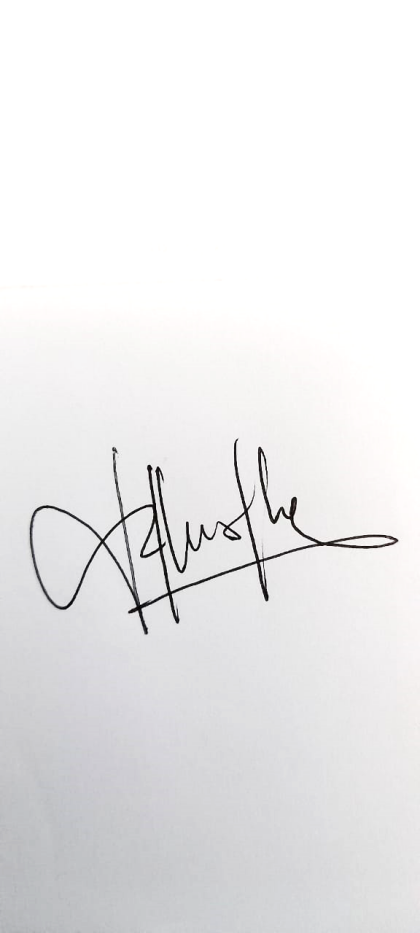 Fauziana Izzati,S.Sn., M. SnNIP199205272019032024Fauziana Izzati,S.Sn., M. SnNIP199205272019032024Fauziana Izzati,S.Sn., M. SnNIP199205272019032024Saniman Andi Kafri, S.Sn., M.Sn 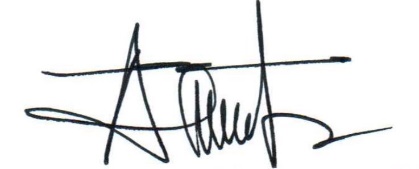 NIP 19920803 201903 1 016